.Intro: 32 countsSec1: (L & R) SIDE - DRAG - STOMPSec2: RUMBA BOXSec3: 1/4 L FWD - HOLD - FWD - HOLD, CORTE - HOLDSec4: BACK - SWEEP - BACK - SWEEP, BACK - HOOK - ROCK FWD - RECOVERHave Fun & Happy Dancing !!!Contact Nina Chen : nina.teach.dance@gmail.comEternal Smile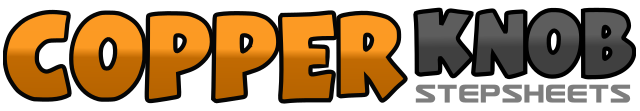 .......Count:32Wall:4Level:Beginner Tango.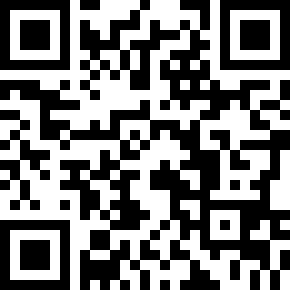 Choreographer:Nina Chen (TW) - August 2019Nina Chen (TW) - August 2019Nina Chen (TW) - August 2019Nina Chen (TW) - August 2019Nina Chen (TW) - August 2019.Music:Eternal Smile (永遠的微笑) - Tsai Chin (蔡琴)Eternal Smile (永遠的微笑) - Tsai Chin (蔡琴)Eternal Smile (永遠的微笑) - Tsai Chin (蔡琴)Eternal Smile (永遠的微笑) - Tsai Chin (蔡琴)Eternal Smile (永遠的微笑) - Tsai Chin (蔡琴)........1-4Step LF to L - Drag RF beside LF - Stomp RF next to LF - Stomp LF in place5-8Step RF to R - Drag LF beside RF - Stomp LF next to RF - Stomp RF in place1-4Step LF fwd - Hold - Step RF to R - Step LF beside RF5-8Step RF back - Hold - Step LF to L - Step RF beside LF1-41/4 turn L (9:00) step LF fwd - Hold - Step RF fwd - Hold5-8LF big step fwd to L diagonal and bend L knee - Recover on RF - Step LF beside RF - Hold1-4Step RF back - Sweep LF from front to back - Step LF back - Sweep RF from front to back5-8Step RF back - Hook LF over RF knee - Rock LF fwd - Recover on RF